Официальный дилер и представитель компаний: «Овен» г. Москва, «Аналитприбор» г. Смоленск, «Прома» г. Казань, «Росма» г. Санкт-Петербург, «Политехформ-М» г. Москва, «КИП-Спб» г. Санкт-Петербург, «Меандр» г. Санкт-Петербург, «Новатек-Электро» г. Санкт-Петербург, «Рэлсиб» г. Новосибирск, «Контрольно-измерительные приборы» г. Ижевск, «КПСР Групп» г. Минск, «ДС Электроник» г. Киев, «Кварта-Рад» г. Москва, «Suntek» г. Москва, Орловский кабельный завод г. Орел, «Энергис» г. Киров, «СЕМ инструмент» г. Москва, «Саранский завод механических изделий» г. Саранск, «Цифровой Ангел» г. Москва, «Мастер КИТ» г. Москва.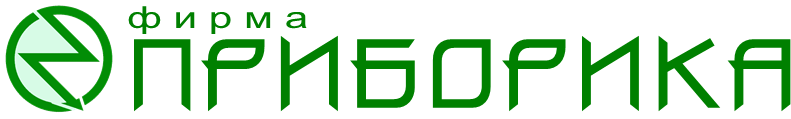 ООО «Приборика» также осуществляет прямые поставки приборов зарубежных производителей (клапаны, электромагнитные, твердотельные реле, другая электротехника, различные датчики)Все права на торговый знак «ПРИБОРИКА» принадлежат ООО «Приборика»Полное (краткое) наименование организации (в соответствии с учредительными документами)Полное (краткое) наименование организации (в соответствии с учредительными документами)Полное (краткое) наименование организации (в соответствии с учредительными документами)Общество с ограниченной ответственностью «Приборика»   (ООО «Приборика»)Руководитель(либо лицо, имеющее право подписи) Руководитель(либо лицо, имеющее право подписи) Руководитель(либо лицо, имеющее право подписи) директор Павлов Анатолий АнатольевичНа основании чего действует(Устав, доверенность)На основании чего действует(Устав, доверенность)На основании чего действует(Устав, доверенность)УставГлавный бухгалтерГлавный бухгалтерГлавный бухгалтерПавлова Наталия ВикторовнаЮридический адрес (плательщик и грузополучатель в с/ф и т/н)Юридический адрес (плательщик и грузополучатель в с/ф и т/н)Юридический адрес (плательщик и грузополучатель в с/ф и т/н)630090, область Новосибирская, город  Новосибирск, улица Николаева, дом 11/5, офис 817Адреса выдачи приборов (офисы-пункты самовывоза)(В официальных документах не указываются, там указывать только юридический адрес!)☎ (383)363-55-00(общий для всех офисов)Адреса выдачи приборов (офисы-пункты самовывоза)(В официальных документах не указываются, там указывать только юридический адрес!)☎ (383)363-55-00(общий для всех офисов)Офис 1☎доб.1,    priborika@academ.org г. Новосибирск, ул. Николаева, 11/5, этаж 8, офис 817Адреса выдачи приборов (офисы-пункты самовывоза)(В официальных документах не указываются, там указывать только юридический адрес!)☎ (383)363-55-00(общий для всех офисов)Адреса выдачи приборов (офисы-пункты самовывоза)(В официальных документах не указываются, там указывать только юридический адрес!)☎ (383)363-55-00(общий для всех офисов)Офис 2☎доб.2,     priborika.sales@mail.ru г. Новосибирск, ул. Большевистская, 177, корп. 2, этаж 2.Адреса выдачи приборов (офисы-пункты самовывоза)(В официальных документах не указываются, там указывать только юридический адрес!)☎ (383)363-55-00(общий для всех офисов)Адреса выдачи приборов (офисы-пункты самовывоза)(В официальных документах не указываются, там указывать только юридический адрес!)☎ (383)363-55-00(общий для всех офисов)Офис 3☎доб.3,    sales@priborika.ruг. Новосибирск, Горский микрорайон, 69/1 Адрес сайта и адрес для писем(В официальных документах не указываются, там указывать только юридический адрес!)Адрес сайта и адрес для писем(В официальных документах не указываются, там указывать только юридический адрес!)Адрес сайта и адрес для писем(В официальных документах не указываются, там указывать только юридический адрес!)priborika.ru630090, г. Новосибирск, ул. Николаева, 11/5, офис 817, ООО «Приборика»ИНН / КППИНН / КППИНН / КПП5408223796/540801001ОГРНОГРНОГРН1045404671784Свидетельство о государственной регистрацииСвидетельство о государственной регистрацииСвидетельство о государственной регистрацииСерия 54 № 001594619Дата выдачи 10.02.2004Дата государственной регистрацииДата государственной регистрацииДата государственной регистрации10.02.2004Наименование органа, выдавшего свидетельство о государственной регистрацииНаименование органа, выдавшего свидетельство о государственной регистрацииНаименование органа, выдавшего свидетельство о государственной регистрацииМежрайонная инспекция федеральной налоговой службы № 13 по г. НовосибирскуСвидетельство о постановке на учет в налоговом органеСвидетельство о постановке на учет в налоговом органеСвидетельство о постановке на учет в налоговом органеСерия 54№ 001595556Дата выдачи 10.02.2004Наименование органа, выдавшего свидетельство о постановке на налоговый учетНаименование органа, выдавшего свидетельство о постановке на налоговый учетНаименование органа, выдавшего свидетельство о постановке на налоговый учетМежрайонная инспекция федеральной налоговой службы № 13 по г. НовосибирскуРасчетный счет 1(основной)Номер счета и наименование банкаНомер счета и наименование банка40702810344050005325 в Сибирский Банк ПАО Сбербанк г. НовосибирскРасчетный счет 1(основной)Корреспондентский счетКорреспондентский счет30101810500000000641Расчетный счет 1(основной)БИКБИК045004641Расчетный счет 2(дополнительный)Номер счета и наименование банкаНомер счета и наименование банка40702810500000137678 в Банк ГПБ (АО)Расчетный счет 2(дополнительный)Корреспондентский счетКорреспондентский счет30101810200000000823Расчетный счет 2(дополнительный)БИКБИК044525823ОКПООКПООКПО72247835ОКВЭДОКВЭДОКВЭД46.69; 46.90; 47.99; 46.43; 33.20; 26.51ОКАТООКАТООКАТО50401384000ОКОГУОКОГУОКОГУ49013ОКФСОКФСОКФС16ОКОПФОКОПФОКОПФ65